附件42022年百色市事业单位公开招聘工作人员面试隆林考点疫情防控考生须知2022年百色市隆林各族自治县事业单位公开招聘工作人员面试定于7月23日举行。根据自治区、百色市新冠肺炎疫情防控相关规定和要求，为全力保障广大考生和考务工作人员生命安全和身体健康，确保本次面试工作安全进行，现将考生参加面试的疫情防控要求通知如下：面试前疫情防控要求（一）面试前7天申领广西健康码、通信大数据行程卡。所有考生须于面试前7天通过“智桂通”微信小程序实名申领“广西健康码”（可直接扫描下图二维码申领），并及时更新“广西健康码”和“通信大数据行程卡”状态。如出现发热、咳嗽等呼吸道症状的，应及时就医。提倡尽快完成全程接种。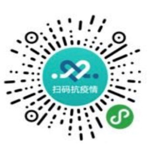 （二）做好自我健康管理。面试前7天，考生应进行自我健康监测，尽量不要前往国内疫情中高风险地区、有本土新冠肺炎确诊病例所在县（市、区）或国（境）外旅行、居住，不要接触新冠肺炎确诊病例、疑似病例、无症状感染者及国内疫情中高风险地区人员或近期国（境）外返桂人员；尽量减少去人员流动性较大、人员密集的场所聚集。（三）主动进行报备。有本土疫情县(市、区)7 天内旅居史的人员须提前 48 小时向目的地社区(村、屯)报备,在抵达后 12 小时内向目的地社区(村、屯)报告,根据风险等级按照国家和自治区疫情防控要求接受当地社区的有关健康管理。1.有高风险地区旅居史的考生，需于面试前7天抵百进行健康管理。抵隆后实行7天集中隔离医学观察（第 1、2、3、5、7 天各进行 1 次核酸检测）。2.有中风险地区旅居史的考生，需于面试前7天抵隆进行健康管理。抵隆后实行7天居家隔离医学观察（第 1、4、7 天各进行 1 次核酸检测），无居家隔离条件的进行集中隔离。3.对有低风险区 7 天内旅居史的人员,3天内应完成两次核酸检测(第 1、3 天开展核酸检测,2次检测结果出来前做好健康监测)。4.广西区外无本土疫情发生地区考生，建议抵隆24小时内主动进行1次核酸检测。（四）所有考生进入面试考点须接受疫情防控检查。考生“广西健康码”为绿码、“通信大数据行程卡”为绿码、持有本次面试前48小时内新冠肺炎病毒核酸检测阴性报告、现场测量体温正常（＜37.3℃）方可进行面试。如有其它情况，按当地疫情防控部门规定执行。二、面试中疫情防控要求（一）带齐证件和资料。所有考生进入考点须接受疫情防控检查和身份核验。考生须持有效期内二代居民身份证（临时身份证或带有考生本人相片的临时身份证明）、笔试准考证、面试通知书、广西区内面试前48小时内（以采样时间为准）新冠肺炎病毒核酸检测阴性报告（纸质或电子版均可，下同）、当天“广西健康码”绿码、“通信大数据行程卡”绿码参加面试。（二）提前40分钟到达考点，配合做好疫情防控检查和身份核验。面试当天，考生须提前40分钟到达考点，避免聚集，按照考点指引配合做好入场核查工作。1.考生进入考点必须具备的条件。面试当天，考生“广西健康码”为绿码、“通信大数据行程卡”为绿码、持有广西区内面试前48小时内新冠肺炎病毒核酸检测阴性报告、现场测量体温正常（＜37.3℃）方可进入考场参加面试。面试前7天内解除集中隔离、居家隔离医学观察和居家健康监测的考生，面试当天入场时还须提供社区、隔离场所等出具的解除隔离纸质证明。请考生合理安排核酸检测时间，以免影响参加面试，同时建议面试当天打印一份包含核酸检测结果、广西健康码和通信大数据行程卡绿码界面的纸质材料备用。2.考生有以下情况之一的，不得参加面试。（1）面试当天，“广西健康码”非绿码或“通信大数据行程卡”非绿码或现场测量体温≥37.3℃或不能按要求提供新冠病毒核酸检测阴性报告、解除隔离纸质证明的考生。（2）面试前10天内有国（境）外旅居史，尚未完成隔离医学观察等健康管理的考生。（3）新冠肺炎确诊病例、疑似病例和无症状感染者的密接、次密接以及时空伴随者，尚未完成隔离医学观察等健康管理的考生。（4）面试前7天内有中高风险地区旅居史，正在实施集中隔离、居家隔离及居家健康监测的考生。（5）现场医疗卫生专业人员综合研判不具备面试条件的考生。3.特殊情况考生处理。出现其他异常情况的考生，须服从考点的应急处置安排。考生在面试过程中出现发热、咳嗽、乏力、鼻塞、流涕、咽痛、腹泻等症状，应立即向考务工作人员报告，并如实报告近7天的旅居史、接触史及健康状况等疫情防控信息，经现场医疗卫生专业人员评估，综合研判具备参加面试条件的，作出书面承诺后，由专人负责带至隔离考场进行面试。（三）做好个人防护。考生参加面试时应自备一次性医用外科口罩，除核验身份时按要求摘除口罩外，进出考点、考场及在百色的一切社交活动期间应全程佩戴口罩。考生进入考点后，须听从工作人员指挥，只能在考点指定区域内活动，不得前往规定区域以外的其他地方，同时应注意保持间距，不聚集不拥挤。三、面试后疫情防控要求面试结束后，考生应按照工作人员的安排有序离开考场，不得拥挤，保持人员间距。在备用隔离考场面试的考生在当场面试结束后，应配合当地疾控部门的管理。四、其他事项（一）考生在领取面试通知书时应认真阅读面试须知和面试疫情防控须知，承诺已知悉面试相关规定和疫情防控相关要求，并遵照执行。考生领取面试通知书即视同为认同签署承诺。（二）为避免交通拥堵、人员聚集，考生不得开车进入面试考点学校或停放在校门口。考生应提前熟悉面试考点学校地址并规划好路线，合理安排出行时间和交通方式，防止因交通问题、疫情防控检查和身份核验等导致时间延误而影响参加面试。（三）考生有不配合疫情防控工作、不如实报告健康状况、隐瞒或谎报旅居史、接触史、健康状况等疫情防控信息，提供虚假疫情防控证明材料（信息）等情形的，按有关法律法规进行严肃追责。（四）疫情防控相关规定将根据国家、自治区、百色市和我县疫情防控的总体部署和最新要求进行动态调整。请考生密切关注“百色市疾控中心”公众号中关于《来（返）百人员健康管理措施》内容，及时掌握我市最新疫情防控要求，并严格按相关规定执行。（百色市隆林各族自治县疫情防控指挥部电话：0776-8201092）重要事项提示：（一）请考生认真阅读上述须知内容，特别注意对于核酸检测、隔离观察等需要提前进行准备的要求，须详细知悉并按时按要求完成，以免耽误个人面试。（二）根据疫情防控形势和要求的变化，本通告发布后可能需要按照上级要求对本次面试相关工作进行变更和调整，相关动态信息将第一时间在百色人才网发布，请考生务必密切关注百色人才网关于本次面试的动态信息，以及“百色市疾控中心”公众号中关于《来（返）百人员健康管理措施》内容，并保持手机畅通，留意查阅提醒短信。因本人原因错过重要信息的，责任由考生承担。（三）本次面试考生市内外交通、新冠病毒核酸检测、隔离食宿等相关费用由考生自理。